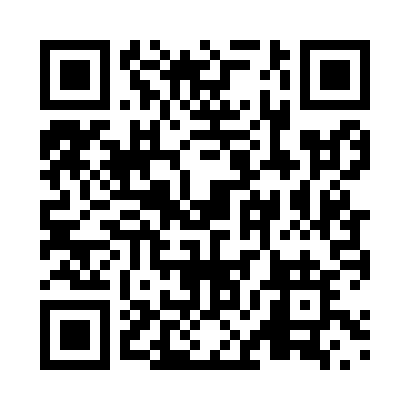 Prayer times for Flake, Ontario, CanadaMon 1 Jul 2024 - Wed 31 Jul 2024High Latitude Method: Angle Based RulePrayer Calculation Method: Islamic Society of North AmericaAsar Calculation Method: HanafiPrayer times provided by https://www.salahtimes.comDateDayFajrSunriseDhuhrAsrMaghribIsha1Mon3:325:351:286:539:2111:252Tue3:325:361:286:539:2111:243Wed3:335:361:296:539:2011:234Thu3:345:371:296:539:2011:235Fri3:355:381:296:539:2011:226Sat3:375:391:296:539:1911:217Sun3:385:391:296:539:1911:208Mon3:395:401:296:539:1811:199Tue3:415:411:306:529:1811:1810Wed3:425:421:306:529:1711:1611Thu3:445:431:306:529:1611:1512Fri3:455:441:306:529:1611:1413Sat3:475:451:306:519:1511:1214Sun3:485:451:306:519:1411:1115Mon3:505:461:306:509:1411:0916Tue3:525:471:306:509:1311:0817Wed3:535:481:306:509:1211:0618Thu3:555:501:306:499:1111:0519Fri3:575:511:316:499:1011:0320Sat3:595:521:316:489:0911:0221Sun4:005:531:316:489:0811:0022Mon4:025:541:316:479:0710:5823Tue4:045:551:316:469:0610:5624Wed4:065:561:316:469:0510:5425Thu4:085:571:316:459:0410:5326Fri4:105:581:316:449:0210:5127Sat4:116:001:316:449:0110:4928Sun4:136:011:316:439:0010:4729Mon4:156:021:316:428:5910:4530Tue4:176:031:316:418:5710:4331Wed4:196:041:316:418:5610:41